Incident Name:BackboneIR Interpreter(s):Hillary Hudsonhillary.hudson@usda.govLocal Dispatch Phone:Santa Fe National Forest(505) 438-5600Interpreted Size:   40,591 acresGrowth last period:3,295 acresFlight Time:1900 ASTFlight Date:June 22, 2021Interpreter(s) location:Santa Fe, NMInterpreter(s) Phone:(928) 606-1994GACC IR Liaison:Tom MellinGACC IR Liaison Phone:(505) 301-8167National Coordinator:Nate YorgasonNational Coord. Phone:(435) 590-1107Ordered By: Chandler MundyA Number:A-79Aircraft/Scanner System:N350FVPilots/Techs:Pilot: HusmanPilot: BussTech: GuglerIRIN Comments on imagery:Smoke along the north edge of the fire made interpretation a bit difficult IRIN Comments on imagery:Smoke along the north edge of the fire made interpretation a bit difficult Weather at time of flightClearFlight Objective:Map heat perimeter, intense, scattered, and isolated heatDate and Time Imagery Received by Interpreter:June 23, 2021 2100 ASTDate and Time Imagery Received by Interpreter:June 23, 2021 2100 ASTType of media for final product: pdf map, IR log, KMZ and shapefilesDigital files sent to:   /incident_specific_data/southwest/GACC_Incidents/2021/2021_Backbone/IR/20210623Digital files emailed to: chandler_mundy@firenet.gov, rick.crawford@usda.govType of media for final product: pdf map, IR log, KMZ and shapefilesDigital files sent to:   /incident_specific_data/southwest/GACC_Incidents/2021/2021_Backbone/IR/20210623Digital files emailed to: chandler_mundy@firenet.gov, rick.crawford@usda.gov Date and Time Products Delivered to Incident:June 24, 2021 0100 AST Date and Time Products Delivered to Incident:June 24, 2021 0100 ASTType of media for final product: pdf map, IR log, KMZ and shapefilesDigital files sent to:   /incident_specific_data/southwest/GACC_Incidents/2021/2021_Backbone/IR/20210623Digital files emailed to: chandler_mundy@firenet.gov, rick.crawford@usda.govType of media for final product: pdf map, IR log, KMZ and shapefilesDigital files sent to:   /incident_specific_data/southwest/GACC_Incidents/2021/2021_Backbone/IR/20210623Digital files emailed to: chandler_mundy@firenet.gov, rick.crawford@usda.govComments /notes on tonight’s mission and this interpretation:I started with the event polygon perimeter from NIFS.  Smoke along the north edge of the fire made interpretation a bit difficult. In addition, there was a portion of the fire that wasn’t covered by the IR flight as can be seen in the screenshot below. Many isolated heat sources were outside of the heat perimeter along the northern edge of the fire, though, it is also possible that because smoke obscured the heat on the ground those points should be included in the perimeter. I also found quite a few isolated heat sources outside of the heat perimeter on the east, west and south sides. I examined orthophotos before identifying those areas as isolated heat, however, they were very faint in the color imagery and may have come from another source. Ground verification would be needed to determine the cause of the heat in those locations. No areas of intense heat were seen. 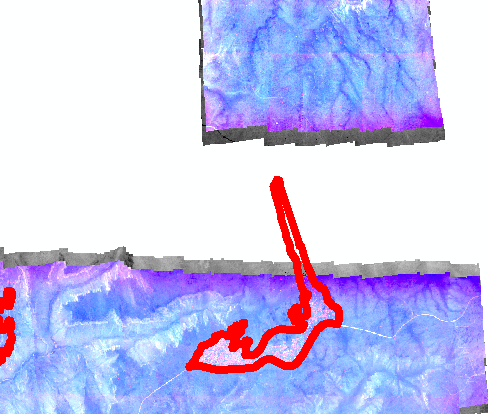 Comments /notes on tonight’s mission and this interpretation:I started with the event polygon perimeter from NIFS.  Smoke along the north edge of the fire made interpretation a bit difficult. In addition, there was a portion of the fire that wasn’t covered by the IR flight as can be seen in the screenshot below. Many isolated heat sources were outside of the heat perimeter along the northern edge of the fire, though, it is also possible that because smoke obscured the heat on the ground those points should be included in the perimeter. I also found quite a few isolated heat sources outside of the heat perimeter on the east, west and south sides. I examined orthophotos before identifying those areas as isolated heat, however, they were very faint in the color imagery and may have come from another source. Ground verification would be needed to determine the cause of the heat in those locations. No areas of intense heat were seen. Comments /notes on tonight’s mission and this interpretation:I started with the event polygon perimeter from NIFS.  Smoke along the north edge of the fire made interpretation a bit difficult. In addition, there was a portion of the fire that wasn’t covered by the IR flight as can be seen in the screenshot below. Many isolated heat sources were outside of the heat perimeter along the northern edge of the fire, though, it is also possible that because smoke obscured the heat on the ground those points should be included in the perimeter. I also found quite a few isolated heat sources outside of the heat perimeter on the east, west and south sides. I examined orthophotos before identifying those areas as isolated heat, however, they were very faint in the color imagery and may have come from another source. Ground verification would be needed to determine the cause of the heat in those locations. No areas of intense heat were seen. Comments /notes on tonight’s mission and this interpretation:I started with the event polygon perimeter from NIFS.  Smoke along the north edge of the fire made interpretation a bit difficult. In addition, there was a portion of the fire that wasn’t covered by the IR flight as can be seen in the screenshot below. Many isolated heat sources were outside of the heat perimeter along the northern edge of the fire, though, it is also possible that because smoke obscured the heat on the ground those points should be included in the perimeter. I also found quite a few isolated heat sources outside of the heat perimeter on the east, west and south sides. I examined orthophotos before identifying those areas as isolated heat, however, they were very faint in the color imagery and may have come from another source. Ground verification would be needed to determine the cause of the heat in those locations. No areas of intense heat were seen. 